Qty.Part Number and/or DescriptionUnit CostAmount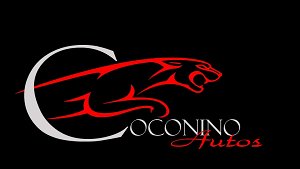 Date INRepair Order #Date OUTWritten By   928-773-8200 ext. 6421       BLocke@fusd1.org      928-773-8200 ext. 6421       BLocke@fusd1.org      928-773-8200 ext. 6421       BLocke@fusd1.org      928-773-8200 ext. 6421       BLocke@fusd1.org   Name (or training aid unit)Name (or training aid unit)Name (or training aid unit)Name (or training aid unit)Home Phone NumberBusiness Phone NumberHome Phone NumberBusiness Phone NumberAddressAddressAddressAddressCityCitySTZipLicense Plate NumberVehicle Color or DescriptionYearMakeModelModelVehicle Odometer MileageTechnician Name or NumberV.I.N.                                                                 V.I.N.                                                                 V.I.N.                                                                 V.I.N.                                                                 SERVICES REQUESTED  and  DESCRIPTION OF WORKSERVICES REQUESTED  and  DESCRIPTION OF WORKSERVICES REQUESTED  and  DESCRIPTION OF WORKSERVICES REQUESTED  and  DESCRIPTION OF WORKSERVICES REQUESTED  and  DESCRIPTION OF WORKAMOUNTconcern:concern:concern:concern:concern:cause:cause:cause:cause:cause:TOTAL PARTS  TOTAL PARTS  TOTAL PARTS  $0.00Sublet repairs:Sublet repairs:Sublet repairs:correction:correction:correction:correction:correction:Sublet repairs:Sublet repairs:Sublet repairs:                 TOTAL SUBLET REPAIR                   TOTAL SUBLET REPAIR                   TOTAL SUBLET REPAIR  $0.00ESTIMATED COSTSESTIMATED COSTSESTIMATED COSTSESTIMATED COSTSTOTAL  LABOR $0.00I hereby authorize the requested diagnostic, repair and/or service operation(s) to be performed by students in an educational setting  pertaining to the current curriculum. The vehicle may be driven or otherwise used to effectuate these operations. It is understood that this is considered a training exercise with NO implied warranty and the institution will not be held responsible for loss or damage to the vehicle or contents due to fire, theft, or any other cause beyond control. An express "mechanics lien" is acknowledged on this vehicle in order to secure the amount of repairs thereto.I hereby authorize the requested diagnostic, repair and/or service operation(s) to be performed by students in an educational setting  pertaining to the current curriculum. The vehicle may be driven or otherwise used to effectuate these operations. It is understood that this is considered a training exercise with NO implied warranty and the institution will not be held responsible for loss or damage to the vehicle or contents due to fire, theft, or any other cause beyond control. An express "mechanics lien" is acknowledged on this vehicle in order to secure the amount of repairs thereto.I hereby authorize the requested diagnostic, repair and/or service operation(s) to be performed by students in an educational setting  pertaining to the current curriculum. The vehicle may be driven or otherwise used to effectuate these operations. It is understood that this is considered a training exercise with NO implied warranty and the institution will not be held responsible for loss or damage to the vehicle or contents due to fire, theft, or any other cause beyond control. An express "mechanics lien" is acknowledged on this vehicle in order to secure the amount of repairs thereto.I hereby authorize the requested diagnostic, repair and/or service operation(s) to be performed by students in an educational setting  pertaining to the current curriculum. The vehicle may be driven or otherwise used to effectuate these operations. It is understood that this is considered a training exercise with NO implied warranty and the institution will not be held responsible for loss or damage to the vehicle or contents due to fire, theft, or any other cause beyond control. An express "mechanics lien" is acknowledged on this vehicle in order to secure the amount of repairs thereto.PartsPartsLaborTotal(calculated from the flat rate manual) $0.00I hereby authorize the requested diagnostic, repair and/or service operation(s) to be performed by students in an educational setting  pertaining to the current curriculum. The vehicle may be driven or otherwise used to effectuate these operations. It is understood that this is considered a training exercise with NO implied warranty and the institution will not be held responsible for loss or damage to the vehicle or contents due to fire, theft, or any other cause beyond control. An express "mechanics lien" is acknowledged on this vehicle in order to secure the amount of repairs thereto.I hereby authorize the requested diagnostic, repair and/or service operation(s) to be performed by students in an educational setting  pertaining to the current curriculum. The vehicle may be driven or otherwise used to effectuate these operations. It is understood that this is considered a training exercise with NO implied warranty and the institution will not be held responsible for loss or damage to the vehicle or contents due to fire, theft, or any other cause beyond control. An express "mechanics lien" is acknowledged on this vehicle in order to secure the amount of repairs thereto.I hereby authorize the requested diagnostic, repair and/or service operation(s) to be performed by students in an educational setting  pertaining to the current curriculum. The vehicle may be driven or otherwise used to effectuate these operations. It is understood that this is considered a training exercise with NO implied warranty and the institution will not be held responsible for loss or damage to the vehicle or contents due to fire, theft, or any other cause beyond control. An express "mechanics lien" is acknowledged on this vehicle in order to secure the amount of repairs thereto.I hereby authorize the requested diagnostic, repair and/or service operation(s) to be performed by students in an educational setting  pertaining to the current curriculum. The vehicle may be driven or otherwise used to effectuate these operations. It is understood that this is considered a training exercise with NO implied warranty and the institution will not be held responsible for loss or damage to the vehicle or contents due to fire, theft, or any other cause beyond control. An express "mechanics lien" is acknowledged on this vehicle in order to secure the amount of repairs thereto.(calculated from the flat rate manual) $0.00I hereby authorize the requested diagnostic, repair and/or service operation(s) to be performed by students in an educational setting  pertaining to the current curriculum. The vehicle may be driven or otherwise used to effectuate these operations. It is understood that this is considered a training exercise with NO implied warranty and the institution will not be held responsible for loss or damage to the vehicle or contents due to fire, theft, or any other cause beyond control. An express "mechanics lien" is acknowledged on this vehicle in order to secure the amount of repairs thereto.I hereby authorize the requested diagnostic, repair and/or service operation(s) to be performed by students in an educational setting  pertaining to the current curriculum. The vehicle may be driven or otherwise used to effectuate these operations. It is understood that this is considered a training exercise with NO implied warranty and the institution will not be held responsible for loss or damage to the vehicle or contents due to fire, theft, or any other cause beyond control. An express "mechanics lien" is acknowledged on this vehicle in order to secure the amount of repairs thereto.I hereby authorize the requested diagnostic, repair and/or service operation(s) to be performed by students in an educational setting  pertaining to the current curriculum. The vehicle may be driven or otherwise used to effectuate these operations. It is understood that this is considered a training exercise with NO implied warranty and the institution will not be held responsible for loss or damage to the vehicle or contents due to fire, theft, or any other cause beyond control. An express "mechanics lien" is acknowledged on this vehicle in order to secure the amount of repairs thereto.I hereby authorize the requested diagnostic, repair and/or service operation(s) to be performed by students in an educational setting  pertaining to the current curriculum. The vehicle may be driven or otherwise used to effectuate these operations. It is understood that this is considered a training exercise with NO implied warranty and the institution will not be held responsible for loss or damage to the vehicle or contents due to fire, theft, or any other cause beyond control. An express "mechanics lien" is acknowledged on this vehicle in order to secure the amount of repairs thereto.Authorized byAuthorized byIn Person            By PhoneIn Person            By PhoneTOTAL PARTS $0.00I hereby authorize the requested diagnostic, repair and/or service operation(s) to be performed by students in an educational setting  pertaining to the current curriculum. The vehicle may be driven or otherwise used to effectuate these operations. It is understood that this is considered a training exercise with NO implied warranty and the institution will not be held responsible for loss or damage to the vehicle or contents due to fire, theft, or any other cause beyond control. An express "mechanics lien" is acknowledged on this vehicle in order to secure the amount of repairs thereto.I hereby authorize the requested diagnostic, repair and/or service operation(s) to be performed by students in an educational setting  pertaining to the current curriculum. The vehicle may be driven or otherwise used to effectuate these operations. It is understood that this is considered a training exercise with NO implied warranty and the institution will not be held responsible for loss or damage to the vehicle or contents due to fire, theft, or any other cause beyond control. An express "mechanics lien" is acknowledged on this vehicle in order to secure the amount of repairs thereto.I hereby authorize the requested diagnostic, repair and/or service operation(s) to be performed by students in an educational setting  pertaining to the current curriculum. The vehicle may be driven or otherwise used to effectuate these operations. It is understood that this is considered a training exercise with NO implied warranty and the institution will not be held responsible for loss or damage to the vehicle or contents due to fire, theft, or any other cause beyond control. An express "mechanics lien" is acknowledged on this vehicle in order to secure the amount of repairs thereto.I hereby authorize the requested diagnostic, repair and/or service operation(s) to be performed by students in an educational setting  pertaining to the current curriculum. The vehicle may be driven or otherwise used to effectuate these operations. It is understood that this is considered a training exercise with NO implied warranty and the institution will not be held responsible for loss or damage to the vehicle or contents due to fire, theft, or any other cause beyond control. An express "mechanics lien" is acknowledged on this vehicle in order to secure the amount of repairs thereto.□□TOTAL PARTS $0.00I hereby authorize the requested diagnostic, repair and/or service operation(s) to be performed by students in an educational setting  pertaining to the current curriculum. The vehicle may be driven or otherwise used to effectuate these operations. It is understood that this is considered a training exercise with NO implied warranty and the institution will not be held responsible for loss or damage to the vehicle or contents due to fire, theft, or any other cause beyond control. An express "mechanics lien" is acknowledged on this vehicle in order to secure the amount of repairs thereto.I hereby authorize the requested diagnostic, repair and/or service operation(s) to be performed by students in an educational setting  pertaining to the current curriculum. The vehicle may be driven or otherwise used to effectuate these operations. It is understood that this is considered a training exercise with NO implied warranty and the institution will not be held responsible for loss or damage to the vehicle or contents due to fire, theft, or any other cause beyond control. An express "mechanics lien" is acknowledged on this vehicle in order to secure the amount of repairs thereto.I hereby authorize the requested diagnostic, repair and/or service operation(s) to be performed by students in an educational setting  pertaining to the current curriculum. The vehicle may be driven or otherwise used to effectuate these operations. It is understood that this is considered a training exercise with NO implied warranty and the institution will not be held responsible for loss or damage to the vehicle or contents due to fire, theft, or any other cause beyond control. An express "mechanics lien" is acknowledged on this vehicle in order to secure the amount of repairs thereto.I hereby authorize the requested diagnostic, repair and/or service operation(s) to be performed by students in an educational setting  pertaining to the current curriculum. The vehicle may be driven or otherwise used to effectuate these operations. It is understood that this is considered a training exercise with NO implied warranty and the institution will not be held responsible for loss or damage to the vehicle or contents due to fire, theft, or any other cause beyond control. An express "mechanics lien" is acknowledged on this vehicle in order to secure the amount of repairs thereto.DateTimeContacted byPhone #TOTAL SUBLET REPAIR $0.00I hereby authorize the requested diagnostic, repair and/or service operation(s) to be performed by students in an educational setting  pertaining to the current curriculum. The vehicle may be driven or otherwise used to effectuate these operations. It is understood that this is considered a training exercise with NO implied warranty and the institution will not be held responsible for loss or damage to the vehicle or contents due to fire, theft, or any other cause beyond control. An express "mechanics lien" is acknowledged on this vehicle in order to secure the amount of repairs thereto.I hereby authorize the requested diagnostic, repair and/or service operation(s) to be performed by students in an educational setting  pertaining to the current curriculum. The vehicle may be driven or otherwise used to effectuate these operations. It is understood that this is considered a training exercise with NO implied warranty and the institution will not be held responsible for loss or damage to the vehicle or contents due to fire, theft, or any other cause beyond control. An express "mechanics lien" is acknowledged on this vehicle in order to secure the amount of repairs thereto.I hereby authorize the requested diagnostic, repair and/or service operation(s) to be performed by students in an educational setting  pertaining to the current curriculum. The vehicle may be driven or otherwise used to effectuate these operations. It is understood that this is considered a training exercise with NO implied warranty and the institution will not be held responsible for loss or damage to the vehicle or contents due to fire, theft, or any other cause beyond control. An express "mechanics lien" is acknowledged on this vehicle in order to secure the amount of repairs thereto.I hereby authorize the requested diagnostic, repair and/or service operation(s) to be performed by students in an educational setting  pertaining to the current curriculum. The vehicle may be driven or otherwise used to effectuate these operations. It is understood that this is considered a training exercise with NO implied warranty and the institution will not be held responsible for loss or damage to the vehicle or contents due to fire, theft, or any other cause beyond control. An express "mechanics lien" is acknowledged on this vehicle in order to secure the amount of repairs thereto.TOTAL SUBLET REPAIR $0.00I hereby authorize the requested diagnostic, repair and/or service operation(s) to be performed by students in an educational setting  pertaining to the current curriculum. The vehicle may be driven or otherwise used to effectuate these operations. It is understood that this is considered a training exercise with NO implied warranty and the institution will not be held responsible for loss or damage to the vehicle or contents due to fire, theft, or any other cause beyond control. An express "mechanics lien" is acknowledged on this vehicle in order to secure the amount of repairs thereto.I hereby authorize the requested diagnostic, repair and/or service operation(s) to be performed by students in an educational setting  pertaining to the current curriculum. The vehicle may be driven or otherwise used to effectuate these operations. It is understood that this is considered a training exercise with NO implied warranty and the institution will not be held responsible for loss or damage to the vehicle or contents due to fire, theft, or any other cause beyond control. An express "mechanics lien" is acknowledged on this vehicle in order to secure the amount of repairs thereto.I hereby authorize the requested diagnostic, repair and/or service operation(s) to be performed by students in an educational setting  pertaining to the current curriculum. The vehicle may be driven or otherwise used to effectuate these operations. It is understood that this is considered a training exercise with NO implied warranty and the institution will not be held responsible for loss or damage to the vehicle or contents due to fire, theft, or any other cause beyond control. An express "mechanics lien" is acknowledged on this vehicle in order to secure the amount of repairs thereto.I hereby authorize the requested diagnostic, repair and/or service operation(s) to be performed by students in an educational setting  pertaining to the current curriculum. The vehicle may be driven or otherwise used to effectuate these operations. It is understood that this is considered a training exercise with NO implied warranty and the institution will not be held responsible for loss or damage to the vehicle or contents due to fire, theft, or any other cause beyond control. An express "mechanics lien" is acknowledged on this vehicle in order to secure the amount of repairs thereto.REVISED ESTIMATE  or  ADDITIONAL WORKREVISED ESTIMATE  or  ADDITIONAL WORKREVISED ESTIMATE  or  ADDITIONAL WORKREVISED ESTIMATE  or  ADDITIONAL WORKENVIRONMENTAL FEE I hereby authorize the requested diagnostic, repair and/or service operation(s) to be performed by students in an educational setting  pertaining to the current curriculum. The vehicle may be driven or otherwise used to effectuate these operations. It is understood that this is considered a training exercise with NO implied warranty and the institution will not be held responsible for loss or damage to the vehicle or contents due to fire, theft, or any other cause beyond control. An express "mechanics lien" is acknowledged on this vehicle in order to secure the amount of repairs thereto.I hereby authorize the requested diagnostic, repair and/or service operation(s) to be performed by students in an educational setting  pertaining to the current curriculum. The vehicle may be driven or otherwise used to effectuate these operations. It is understood that this is considered a training exercise with NO implied warranty and the institution will not be held responsible for loss or damage to the vehicle or contents due to fire, theft, or any other cause beyond control. An express "mechanics lien" is acknowledged on this vehicle in order to secure the amount of repairs thereto.I hereby authorize the requested diagnostic, repair and/or service operation(s) to be performed by students in an educational setting  pertaining to the current curriculum. The vehicle may be driven or otherwise used to effectuate these operations. It is understood that this is considered a training exercise with NO implied warranty and the institution will not be held responsible for loss or damage to the vehicle or contents due to fire, theft, or any other cause beyond control. An express "mechanics lien" is acknowledged on this vehicle in order to secure the amount of repairs thereto.I hereby authorize the requested diagnostic, repair and/or service operation(s) to be performed by students in an educational setting  pertaining to the current curriculum. The vehicle may be driven or otherwise used to effectuate these operations. It is understood that this is considered a training exercise with NO implied warranty and the institution will not be held responsible for loss or damage to the vehicle or contents due to fire, theft, or any other cause beyond control. An express "mechanics lien" is acknowledged on this vehicle in order to secure the amount of repairs thereto.PartsPartsLaborTotal   (EPA waste disposal fee)      I hereby authorize the requested diagnostic, repair and/or service operation(s) to be performed by students in an educational setting  pertaining to the current curriculum. The vehicle may be driven or otherwise used to effectuate these operations. It is understood that this is considered a training exercise with NO implied warranty and the institution will not be held responsible for loss or damage to the vehicle or contents due to fire, theft, or any other cause beyond control. An express "mechanics lien" is acknowledged on this vehicle in order to secure the amount of repairs thereto.I hereby authorize the requested diagnostic, repair and/or service operation(s) to be performed by students in an educational setting  pertaining to the current curriculum. The vehicle may be driven or otherwise used to effectuate these operations. It is understood that this is considered a training exercise with NO implied warranty and the institution will not be held responsible for loss or damage to the vehicle or contents due to fire, theft, or any other cause beyond control. An express "mechanics lien" is acknowledged on this vehicle in order to secure the amount of repairs thereto.I hereby authorize the requested diagnostic, repair and/or service operation(s) to be performed by students in an educational setting  pertaining to the current curriculum. The vehicle may be driven or otherwise used to effectuate these operations. It is understood that this is considered a training exercise with NO implied warranty and the institution will not be held responsible for loss or damage to the vehicle or contents due to fire, theft, or any other cause beyond control. An express "mechanics lien" is acknowledged on this vehicle in order to secure the amount of repairs thereto.I hereby authorize the requested diagnostic, repair and/or service operation(s) to be performed by students in an educational setting  pertaining to the current curriculum. The vehicle may be driven or otherwise used to effectuate these operations. It is understood that this is considered a training exercise with NO implied warranty and the institution will not be held responsible for loss or damage to the vehicle or contents due to fire, theft, or any other cause beyond control. An express "mechanics lien" is acknowledged on this vehicle in order to secure the amount of repairs thereto.   (EPA waste disposal fee)      I hereby authorize the requested diagnostic, repair and/or service operation(s) to be performed by students in an educational setting  pertaining to the current curriculum. The vehicle may be driven or otherwise used to effectuate these operations. It is understood that this is considered a training exercise with NO implied warranty and the institution will not be held responsible for loss or damage to the vehicle or contents due to fire, theft, or any other cause beyond control. An express "mechanics lien" is acknowledged on this vehicle in order to secure the amount of repairs thereto.I hereby authorize the requested diagnostic, repair and/or service operation(s) to be performed by students in an educational setting  pertaining to the current curriculum. The vehicle may be driven or otherwise used to effectuate these operations. It is understood that this is considered a training exercise with NO implied warranty and the institution will not be held responsible for loss or damage to the vehicle or contents due to fire, theft, or any other cause beyond control. An express "mechanics lien" is acknowledged on this vehicle in order to secure the amount of repairs thereto.I hereby authorize the requested diagnostic, repair and/or service operation(s) to be performed by students in an educational setting  pertaining to the current curriculum. The vehicle may be driven or otherwise used to effectuate these operations. It is understood that this is considered a training exercise with NO implied warranty and the institution will not be held responsible for loss or damage to the vehicle or contents due to fire, theft, or any other cause beyond control. An express "mechanics lien" is acknowledged on this vehicle in order to secure the amount of repairs thereto.I hereby authorize the requested diagnostic, repair and/or service operation(s) to be performed by students in an educational setting  pertaining to the current curriculum. The vehicle may be driven or otherwise used to effectuate these operations. It is understood that this is considered a training exercise with NO implied warranty and the institution will not be held responsible for loss or damage to the vehicle or contents due to fire, theft, or any other cause beyond control. An express "mechanics lien" is acknowledged on this vehicle in order to secure the amount of repairs thereto.Authorized byAuthorized byIn Person            By PhoneIn Person            By PhoneSimulated SALES TAX                             I hereby authorize the requested diagnostic, repair and/or service operation(s) to be performed by students in an educational setting  pertaining to the current curriculum. The vehicle may be driven or otherwise used to effectuate these operations. It is understood that this is considered a training exercise with NO implied warranty and the institution will not be held responsible for loss or damage to the vehicle or contents due to fire, theft, or any other cause beyond control. An express "mechanics lien" is acknowledged on this vehicle in order to secure the amount of repairs thereto.I hereby authorize the requested diagnostic, repair and/or service operation(s) to be performed by students in an educational setting  pertaining to the current curriculum. The vehicle may be driven or otherwise used to effectuate these operations. It is understood that this is considered a training exercise with NO implied warranty and the institution will not be held responsible for loss or damage to the vehicle or contents due to fire, theft, or any other cause beyond control. An express "mechanics lien" is acknowledged on this vehicle in order to secure the amount of repairs thereto.I hereby authorize the requested diagnostic, repair and/or service operation(s) to be performed by students in an educational setting  pertaining to the current curriculum. The vehicle may be driven or otherwise used to effectuate these operations. It is understood that this is considered a training exercise with NO implied warranty and the institution will not be held responsible for loss or damage to the vehicle or contents due to fire, theft, or any other cause beyond control. An express "mechanics lien" is acknowledged on this vehicle in order to secure the amount of repairs thereto.I hereby authorize the requested diagnostic, repair and/or service operation(s) to be performed by students in an educational setting  pertaining to the current curriculum. The vehicle may be driven or otherwise used to effectuate these operations. It is understood that this is considered a training exercise with NO implied warranty and the institution will not be held responsible for loss or damage to the vehicle or contents due to fire, theft, or any other cause beyond control. An express "mechanics lien" is acknowledged on this vehicle in order to secure the amount of repairs thereto.□□Simulated SALES TAX                             Signature                                                                                       Save old parts?            yesDateTimeContacted byPhone #Suggested TOTAL DONATION